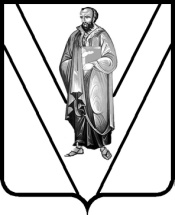 СОВЕТМУНИЦИПАЛЬНОГО ОБРАЗОВАНИЯПАВЛОВСКИЙ РАЙОН                                        Р Е Ш Е Н И Е                                             от 16.12.2021 г    			               № 21/140ст-ца ПавловскаяОб одобрении формирования рыбоводного участка на территории муниципального образования Павловский район на реке ТихонькаяВ соответствии со статьей 8 Закона Краснодарского края от 6 декабря 2017 года № 3705-КЗ «Об аквакультуре (рыбоводстве) на территории Краснодарского края», постановления Законодательного Собрания Краснодарского края от 23 июня 2020 года № 1851-П «О ходе реализации Закона Краснодарского края «Об аквакультуре (рыбоводстве) на территории Краснодарского края»», действуя на основании Устава муниципального образования Павловский район, Совет муниципального образования Павловский район р е ш и л: 1. Одобрить формирование рыбоводного участка на территории муниципального образования Павловский район на реке Тихонькая площадью 118 га, ограниченного последовательным соединением точек: от точки (1) 46.071700 с.ш. 39.792402 в.д. по прямой линии в точку (2) 46.072238 с.ш. 39.794065 в.д., по прямой линии в точку (3) 46.072571 с.ш. 39.794545 в.д., по береговой линии в точку (4) 46.064146 с.ш. 39.817862 в.д., по прямой линии в точку (5) 46.063846 с.ш. 39.81798 в.д., по береговой линии в точку (6) 46.051269 с.ш. 39.814533 в.д., по прямой линии в точку (7) 46.050048 с.ш. 39.813942 в.д., по береговой линии в точку (8) 46.034756 с.ш. 39.798717 в.д., по прямой линии в точку (9) 46.033864 с.ш. 39.797783 в.д., по береговой линии в точку (10) 46.041065 с.ш. 39.786555 в.д., по прямой линии в точку (11) 46.041349 с.ш. 39.786542 в.д. и далее по береговой линии в точку (1).2. Контроль за выполнением настоящего решения возложить на комиссию по финансам, бюджету и налогам. 3. Решение вступает в силу после его официального опубликования.Глава муниципального образованияПавловский район    						                               Б.И. ЗуевРешение принято на заседании Совета муниципального образования Павловский район 16 декабря 2021 годаПредседатель Совета муниципального образования Павловский район 				                       В.И. Лесовой